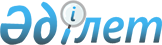 Об утверждении методики определения минимального размера месячной заработной платыПостановление Правительства Республики Казахстан от 20 марта 2024 года № 212
      В соответствии с подпунктом 8) статьи 15 Трудового кодекса Республики Казахстан Правительство Республики Казахстан ПОСТАНОВЛЯЕТ:
      1. Утвердить прилагаемую методику определения минимального размера месячной заработной платы.
      2. Настоящее постановление вводится в действие по истечении десяти календарных дней после дня его первого официального опубликования. Методика определения минимального размера месячной заработной платы
      1. Настоящая методика определения минимального размера месячной заработной платы (далее – методика) разработана в соответствии с подпунктом 8) статьи 15 Трудового кодекса Республики Казахстан и применяется при проведении расчетов по установлению минимального размера месячной заработной платы.
      2. Для целей настоящей методики используются следующие основные понятия:
      1) производительность труда – показатель эффективности производства, характеризующий выпуск продукции в расчете на единицу используемых ресурсов, представляющий собой соотношение объема производства и затрат трудовых ресурсов;
      2) минимальный размер месячной заработной платы – гарантированный минимум денежных выплат работнику простого неквалифицированного (наименее сложного) труда при выполнении им трудовых обязанностей в нормальных условиях и при нормальной продолжительности рабочего времени, установленных Трудовым кодексом Республики Казахстан, в месяц;
      3) медианная заработная плата – размер заработной платы, находящийся в центре ряда распределения численности работников по размерам начисленной заработной платы и делящий его на две равные части – с заработной платой ниже и выше медианной.
      3. Для осуществления расчета минимального размера месячной заработной платы используются следующие параметры:
      1) вес и доля, выраженные в процентах от медианной заработной платы в стране, отражающие требования по достаточности доходов работника;
      2) вес и доля, выраженные в процентах от производительности труда, отражающие платежеспособность предприятий.
      4. Для расчета минимального размера месячной заработной платы используются официальные статистические сведения по медианной заработной плате и производительности труда.
      5. Официальные статистические сведения "Медианная заработная плата" и "Производительность труда" формируются Бюро национальной статистики Агентства по стратегическому планированию и реформам Республики Казахстан и публикуются на официальном интернет-ресурсе stat.gov.kz.
      Расчет медианной заработной платы производится в соответствии с методикой расчета среднемесячной заработной платы работников, утвержденной приказом исполняющего обязанности руководителя Бюро национальной статистики Агентства по стратегическому планированию и реформам Республики Казахстан от 17 ноября 2023 года № 20 (зарегистрирован в реестре государственной регистрации нормативных правовых актов под № 33662).
      Расчет производительности труда производится в соответствии с методикой расчета производительности труда, утвержденной приказом председателя Комитета по статистике Министерства национальной экономики Республики Казахстан от 15 сентября 2017 года № 129 (зарегистрирован в реестре государственной регистрации нормативных правовых актов под № 15809).
      6. Минимальный размер месячной заработной платы рассчитывается по следующей формуле:
      МРМЗПt+1 = [A * B1 * МедЗПt + (1 – A) * B2 * (ПТt)] * a, где:
      МРМЗПt+1 – минимальный размер месячной заработной платы, устанавливаемый в соответствии с методикой на предстоящий год;
      t – текущий год;
      A – вес медианной заработной платы;
      B1 – доля медианной заработной платы;
      МедЗПt – медианная заработная плата на текущий год;
      (1-A) – вес производительности труда;
      B2 – доля производительности труда;
      ПТt – производительность труда на текущий год;
      a – поправочный коэффициент, применяемый в исключительных случаях с учетом социально-экономического положения страны, 1≤a≤1,5.
      7. Доли медианной заработной платы и производительности труда определяются с помощью методов корреляционно-регрессионного анализа на основе динамических рядов и их стационарных значений за период не менее десяти лет.
      Веса медианной заработной платы и производительности труда определяются для не менее пяти соотношений (рекомендуется 0,5:0,5; 0,7:0,3; 0,3:0,7; 0,9:0,1; 0,1:0,9 соответственно).
      Расчетные значения минимального размера месячной заработной платы (не менее пяти вариантов) анализируются с учетом оценки их последствий на отдельные экономические, трудовые и социальные конечные результаты.
      При этом значение a варьируется от 1 до 1,5.
      Наиболее подходящий из возможных вариантов минимального размера месячной заработной платы рекомендуется к установлению ежегодно на соответствующий финансовый год Законом Республики Казахстан о республиканском бюджете.
      __________________________
					© 2012. РГП на ПХВ «Институт законодательства и правовой информации Республики Казахстан» Министерства юстиции Республики Казахстан
				
      Премьер-МинистрРеспублики Казахстан 

О. Бектенов
Утверждена
постановлением Правительства
Республики Казахстан
от 20 марта 2024 года № 212 